Opis przedmiotu zamówienia                                                                   Załącznik nr 11/ APTECZKA  - szt. 1     wymiary:  /szer. x gł. x wys./ 400 x 200 x 450 mmwykonana z płyty meblowej grubości 18 mm, kolor olcha,  drzwiczki wyposażone w zawiasy puszkowe, uchwyt metalowy 2-punktowy o rozstawie 128 mm                             w kolorze RAL 9006, wewnątrz  dwie półki  z możliwością demontażu na podpórkowych wałkach,apteczka wyposażona w uchwyty umożliwiające zawieszenie na ścianie,na drzwiach umieszczony znak krzyża w kolorze białym na zielonym tle ( malowany lub naklejany ),apteczka zmontowana w całości.2/ SZAFKA NA KLUCZE – szt. 1wymiary:  /szer. x gł. x wys./ 300 x 100 x 400 mmwykonana z płyty meblowej grubości 18 mm, kolor olcha, drzwiczki wyposażone w zawiasy puszkowe,  uchwyt metalowy 2-punktowy o rozstawie 128 mm                             w kolorze RAL 9006, wewnątrz szafki haczyki na około 20 szt. kluczy, rozmieszczone proporcjonalnie ,szafka wyposażona w uchwyty umożliwiające zawieszenie na ścianie,szafka  zmontowana w całości.3/ SZAFA 2-DRZWIOWA AKTOWA – szt.  3   Wymiary w mm: (szer. x gł.x wys. )    800 x  400-420 x 2000 mm  płyta meblowa grubości min. 18 mm w kolorze olcha,   drzwi zamykane na zamek patentowy, wyposażone w zawiasy puszkowe, uchwyty metalowe              2-punktowe   o rozstawie 128 mm   w kolorze RAL 9006, wewnątrz szafy– cztery  półki z możliwością demontażu na podpórkowych wałkach,w szafie odstępy między półkami minimum 330 mm,obrzeże okleinowane PCV w kolorze płyty,szafa wyposażona w uchwyty umożliwiające zamocowanie jej do ściany,szafa zmontowana w całości.4/ SZAFKA RÓŻNA  - szt. 2     Wymiary w mm: /szer.  x gł. x wys./   600 x 400 x 750 mmkorpus szafki wykonany z płyty meblowej grubości min. 18 mm w kolorze olcha,szafka z drzwiczkami wyposażonymi w zawiasy puszkowe, uchwyty metalowe 2-punktowe                   o rozstawie 128 mm   w kolorze RAL 9006, wewnątrz szafki – 1 półka z możliwością regulacji wysokości,szafka zmontowana w całości..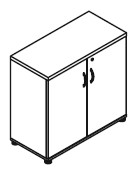 5/ STÓŁ KLUBOWO-KASYNOWY – szt. 4      Wymiary blatu: 700 x 700 mm      Wysokość:        750 mmpłyta meblowa o grubości minimum min. 25-45 mm  w kolorze olcha,nogi wykonane na bazie rury metalowej, w kolorze srebrnym, (matowe) w ilości 4 sztuk,   o średnicy   od  60 do 70 mm ,w podstawie nóg mechanizm umożliwiający regulację wysokości stołu,obrzeża zabezpieczone okleiną ABS w kolorze płyty,stół zmontowany w całości.6/ REGAŁ BIBLIOTECZNY – szt. 2    wymiary w mm / szer. x gł. x wys./  600 x 350 x 2000- korpus i półki szafy wykonane z płyty laminowanej o grubości 18 mm, kolor olcha,- krawędzie korpusu, blaty i fronty zabezpieczone okleiną ABS w kolorze płyty,- półki w ilości 5 sztuk, z możliwością regulacji,- wyposażony  w uchwyty umożliwiające przytwierdzenie do ściany,- regał zmontowany w całości